Occupational Therapy Assistant ProgramOBSERVATION HOURS: VERIFICATION FORMOccupational Therapy Assistant ProgramOBSERVATION HOURS: VERIFICATION FORM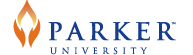 Applicant Contact InformationApplicant Contact InformationApplicant Contact InformationName Student NumberStreet Address (city/state/zip code) Phone NumberE-Mail AddressI hereby certify that I have completed the 40 hour observation requirement set forth by the Occupational Therapy Assistant program at Parker University.  Date _______________________ Applicant’s Signature_________________________________________________________________________PLEASE NOTE: If this form is not signed by the applicant, this form will be considered not valid and will not be accepted by the OTA program.I hereby certify that I have completed the 40 hour observation requirement set forth by the Occupational Therapy Assistant program at Parker University.  Date _______________________ Applicant’s Signature_________________________________________________________________________PLEASE NOTE: If this form is not signed by the applicant, this form will be considered not valid and will not be accepted by the OTA program.I hereby certify that I have completed the 40 hour observation requirement set forth by the Occupational Therapy Assistant program at Parker University.  Date _______________________ Applicant’s Signature_________________________________________________________________________PLEASE NOTE: If this form is not signed by the applicant, this form will be considered not valid and will not be accepted by the OTA program.The above-named applicant is seeking admission into our Occupational Therapy Assistant Program. He/she has indicated that they have completed observation hours at your facility. Please confirm the applicant’s experience/performance by completing this form and either return to the applicant or mail to the below address. Thank you for your cooperation, we appreciate your time.Parker University2540 Walnut Hill LaneDallas, Texas 75229Attn: Occupational Therapy Assistant ProgramThe above-named applicant is seeking admission into our Occupational Therapy Assistant Program. He/she has indicated that they have completed observation hours at your facility. Please confirm the applicant’s experience/performance by completing this form and either return to the applicant or mail to the below address. Thank you for your cooperation, we appreciate your time.Parker University2540 Walnut Hill LaneDallas, Texas 75229Attn: Occupational Therapy Assistant ProgramThe above-named applicant is seeking admission into our Occupational Therapy Assistant Program. He/she has indicated that they have completed observation hours at your facility. Please confirm the applicant’s experience/performance by completing this form and either return to the applicant or mail to the below address. Thank you for your cooperation, we appreciate your time.Parker University2540 Walnut Hill LaneDallas, Texas 75229Attn: Occupational Therapy Assistant ProgramRequirementsRequirementsRequirementsThe applicant must complete a minimum of forty (40) hours of observation experience in an Occupational Therapy setting providing direct patient/client care under the supervision of an Occupational Therapist and/or Occupational Therapy Assistant. The experience may be completed in a maximum of two (2) settings. It is essential that this requirement is fulfilled within 12 months prior to application to the Occupational therapy Assistant program. Throughout this observation experience, in addition to observing and participating in Occupational Therapy treatment, it is suggested that the applicant has opportunities to observe and participate in the following:Activities with all members of the interdisciplinary team Patients/clients in a variety of situations/environmentsDirect patient/care activitiesThe applicant must complete a minimum of forty (40) hours of observation experience in an Occupational Therapy setting providing direct patient/client care under the supervision of an Occupational Therapist and/or Occupational Therapy Assistant. The experience may be completed in a maximum of two (2) settings. It is essential that this requirement is fulfilled within 12 months prior to application to the Occupational therapy Assistant program. Throughout this observation experience, in addition to observing and participating in Occupational Therapy treatment, it is suggested that the applicant has opportunities to observe and participate in the following:Activities with all members of the interdisciplinary team Patients/clients in a variety of situations/environmentsDirect patient/care activitiesThe applicant must complete a minimum of forty (40) hours of observation experience in an Occupational Therapy setting providing direct patient/client care under the supervision of an Occupational Therapist and/or Occupational Therapy Assistant. The experience may be completed in a maximum of two (2) settings. It is essential that this requirement is fulfilled within 12 months prior to application to the Occupational therapy Assistant program. Throughout this observation experience, in addition to observing and participating in Occupational Therapy treatment, it is suggested that the applicant has opportunities to observe and participate in the following:Activities with all members of the interdisciplinary team Patients/clients in a variety of situations/environmentsDirect patient/care activitiesObservation ExperienceObservation ExperienceObservation ExperienceApplicant’s association to your Facility: Volunteer ________ Employee _________Patients/clients served by your Facility: _________________________________________________________________________________________________________Total number of hours the applicant participated in a direct patient/care environment:  _________________________________________________________________________________________________________Dates (including year)_________________________________________________________________________________________________________Please Rate: Quality of work: Excellent _______ Good _______ Fair_______ Poor _______Comments: (Additional pages may be attached) _____________________________________________________________________________________________________________________________________________________________________________________________________________________________________________________________________________________Applicants receiving ratings of “Excellent” or “Good”, will have fulfilled the performance criteria. If you give an applicant a “Fair” or “Poor” rating, please provide specific information indicating why that rating was given.Applicant’s association to your Facility: Volunteer ________ Employee _________Patients/clients served by your Facility: _________________________________________________________________________________________________________Total number of hours the applicant participated in a direct patient/care environment:  _________________________________________________________________________________________________________Dates (including year)_________________________________________________________________________________________________________Please Rate: Quality of work: Excellent _______ Good _______ Fair_______ Poor _______Comments: (Additional pages may be attached) _____________________________________________________________________________________________________________________________________________________________________________________________________________________________________________________________________________________Applicants receiving ratings of “Excellent” or “Good”, will have fulfilled the performance criteria. If you give an applicant a “Fair” or “Poor” rating, please provide specific information indicating why that rating was given.Applicant’s association to your Facility: Volunteer ________ Employee _________Patients/clients served by your Facility: _________________________________________________________________________________________________________Total number of hours the applicant participated in a direct patient/care environment:  _________________________________________________________________________________________________________Dates (including year)_________________________________________________________________________________________________________Please Rate: Quality of work: Excellent _______ Good _______ Fair_______ Poor _______Comments: (Additional pages may be attached) _____________________________________________________________________________________________________________________________________________________________________________________________________________________________________________________________________________________Applicants receiving ratings of “Excellent” or “Good”, will have fulfilled the performance criteria. If you give an applicant a “Fair” or “Poor” rating, please provide specific information indicating why that rating was given.Facility InformationFacility InformationFacility InformationName of Facility____________________________________________________________________________________________Address (Street/City/State/Zip code) ____________________________________________________________________________Name of person completing form _______________________________________________________________________________Title _________________________________________  Telephone (_______) __________________________________________I affirm that the above information is accurate and the applicant has completed the stated requirements.Signature _____________________________________________________  Date _______________________________________Name of Facility____________________________________________________________________________________________Address (Street/City/State/Zip code) ____________________________________________________________________________Name of person completing form _______________________________________________________________________________Title _________________________________________  Telephone (_______) __________________________________________I affirm that the above information is accurate and the applicant has completed the stated requirements.Signature _____________________________________________________  Date _______________________________________Name of Facility____________________________________________________________________________________________Address (Street/City/State/Zip code) ____________________________________________________________________________Name of person completing form _______________________________________________________________________________Title _________________________________________  Telephone (_______) __________________________________________I affirm that the above information is accurate and the applicant has completed the stated requirements.Signature _____________________________________________________  Date _______________________________________